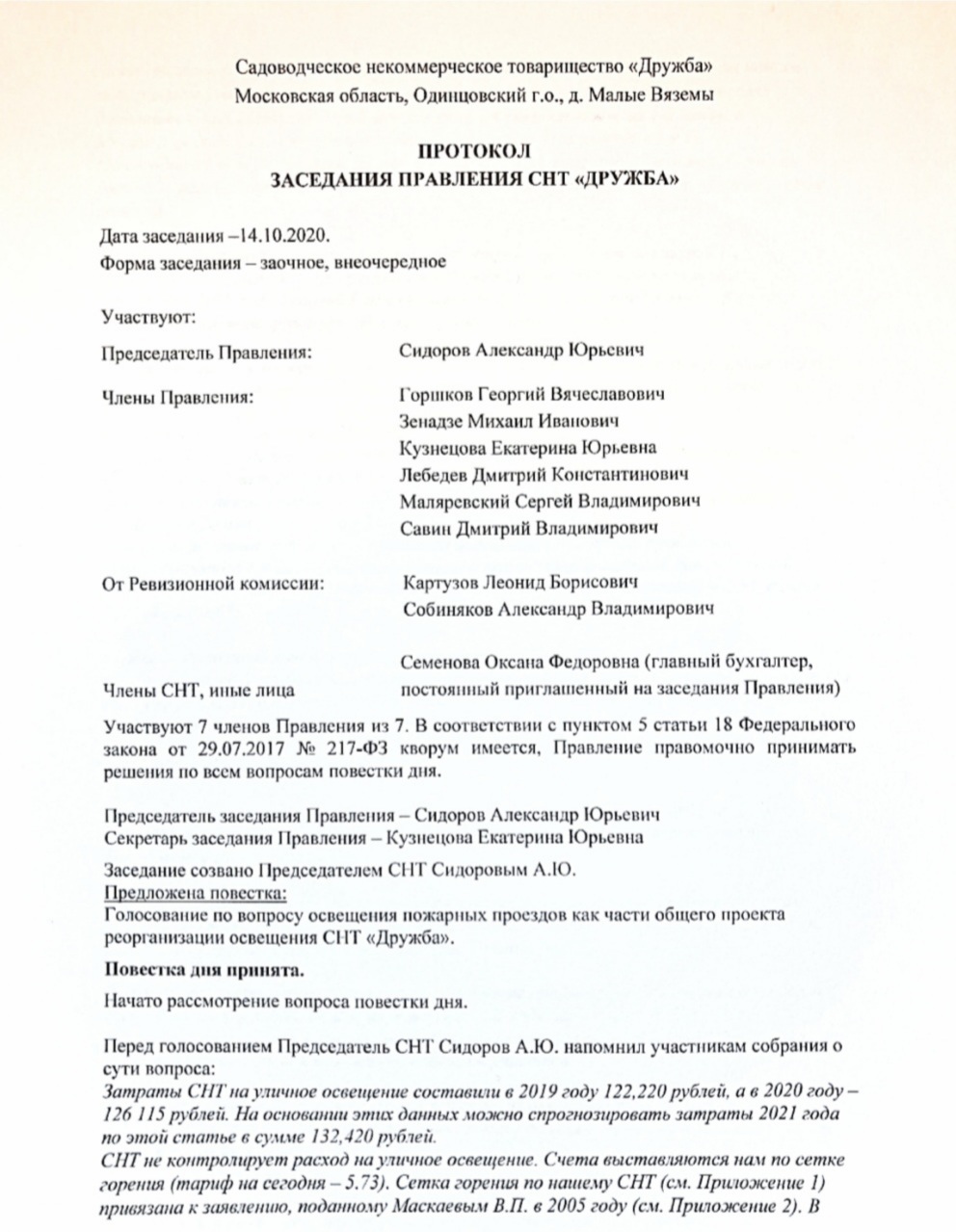 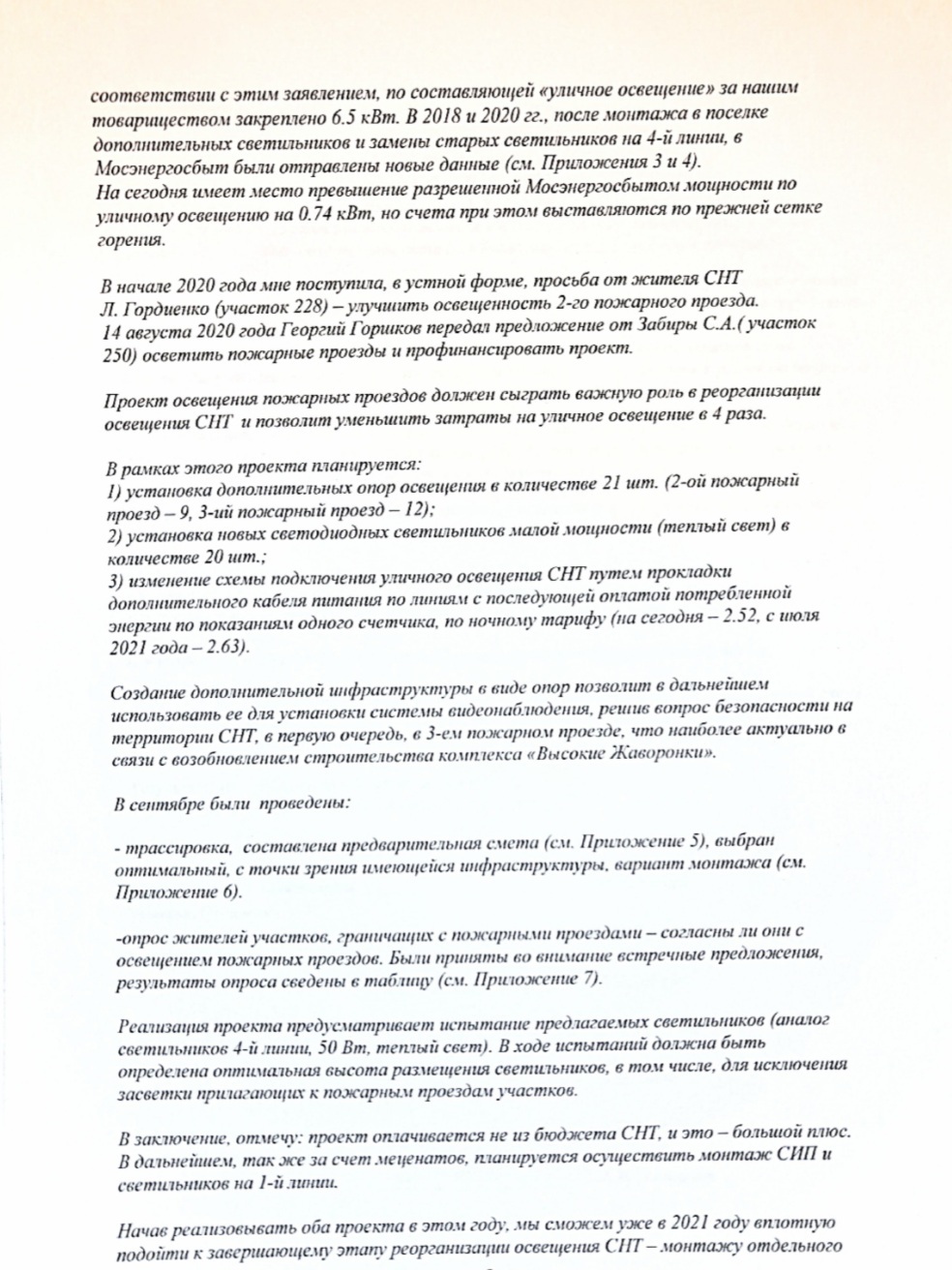 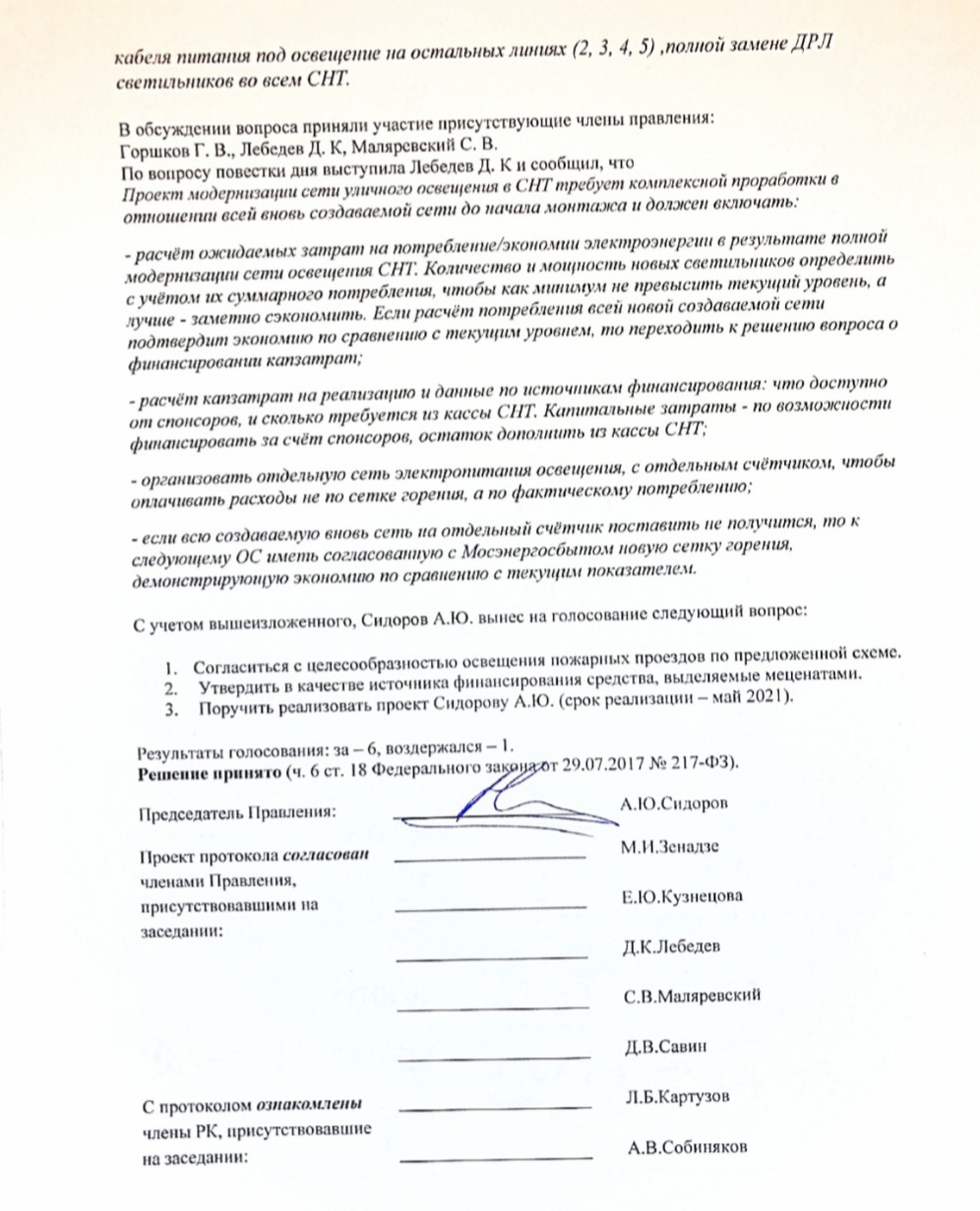 Приложение 1
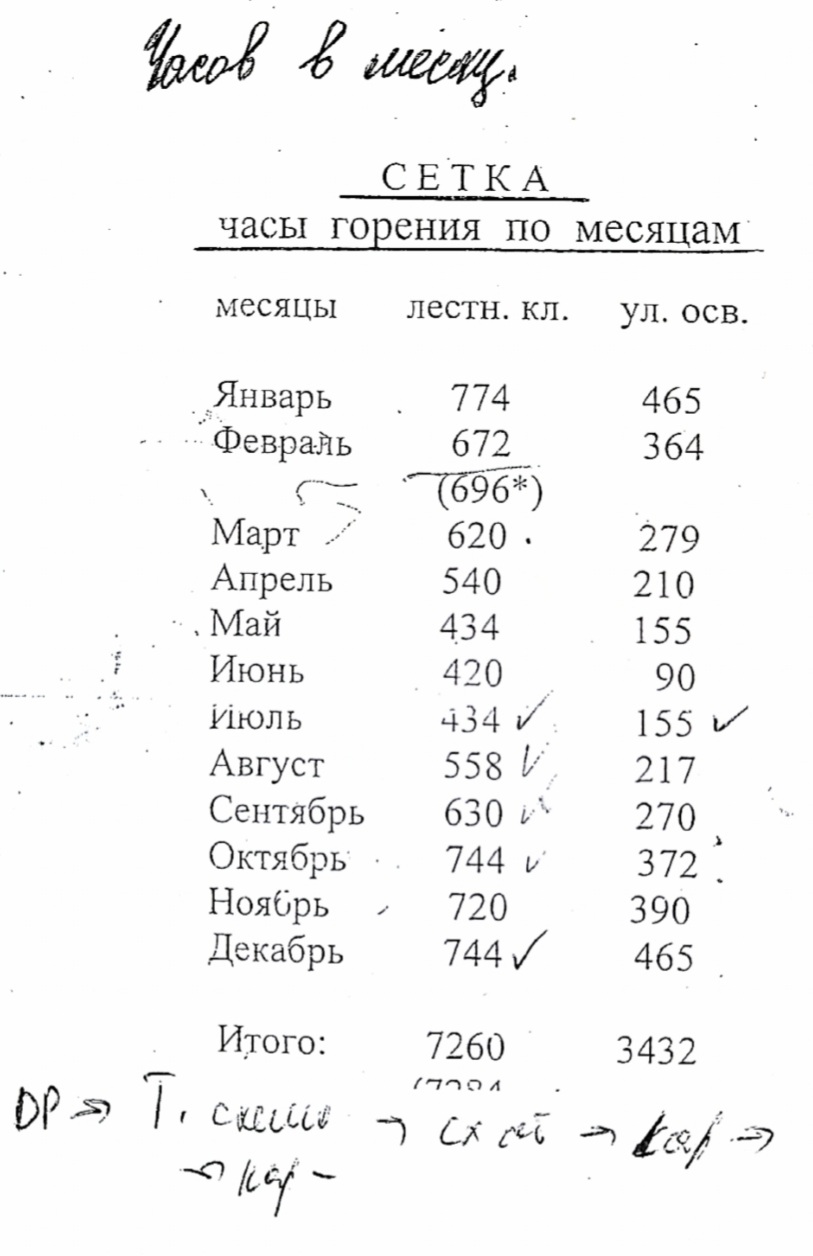 Приложение 2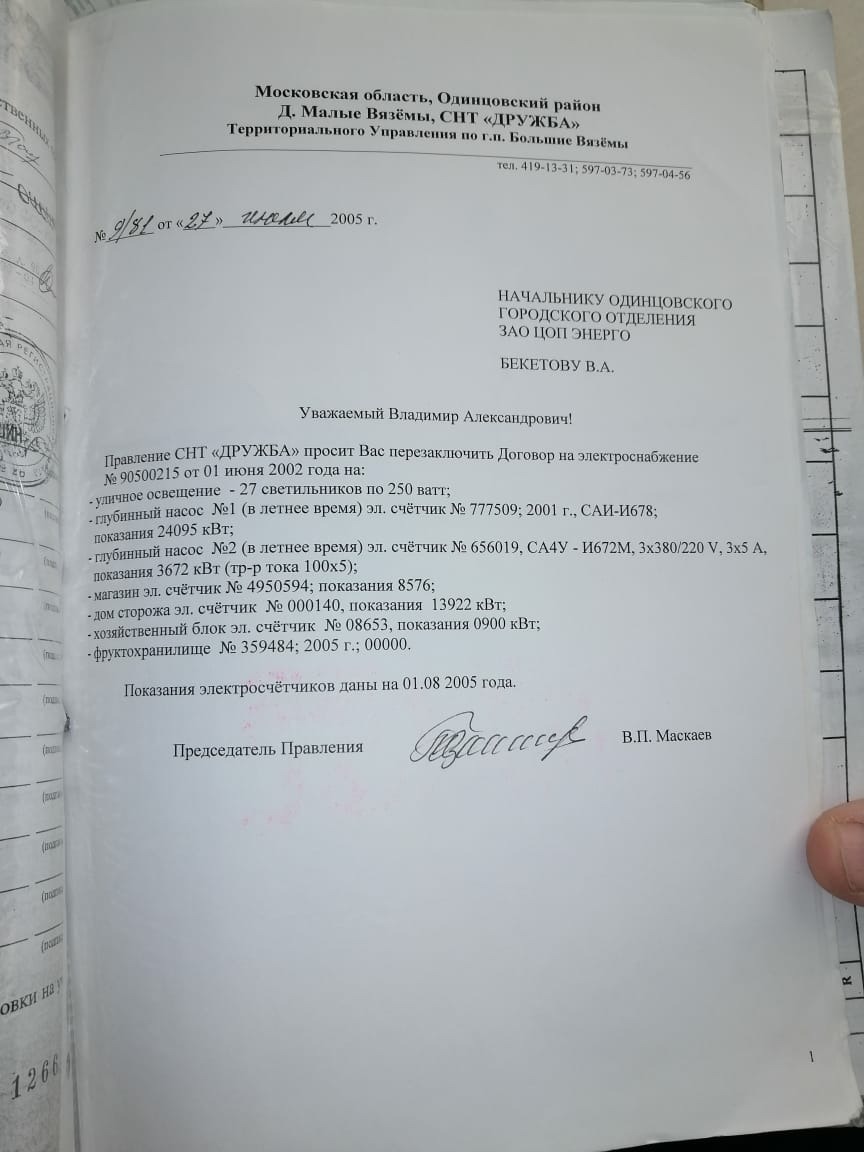 Приложение 3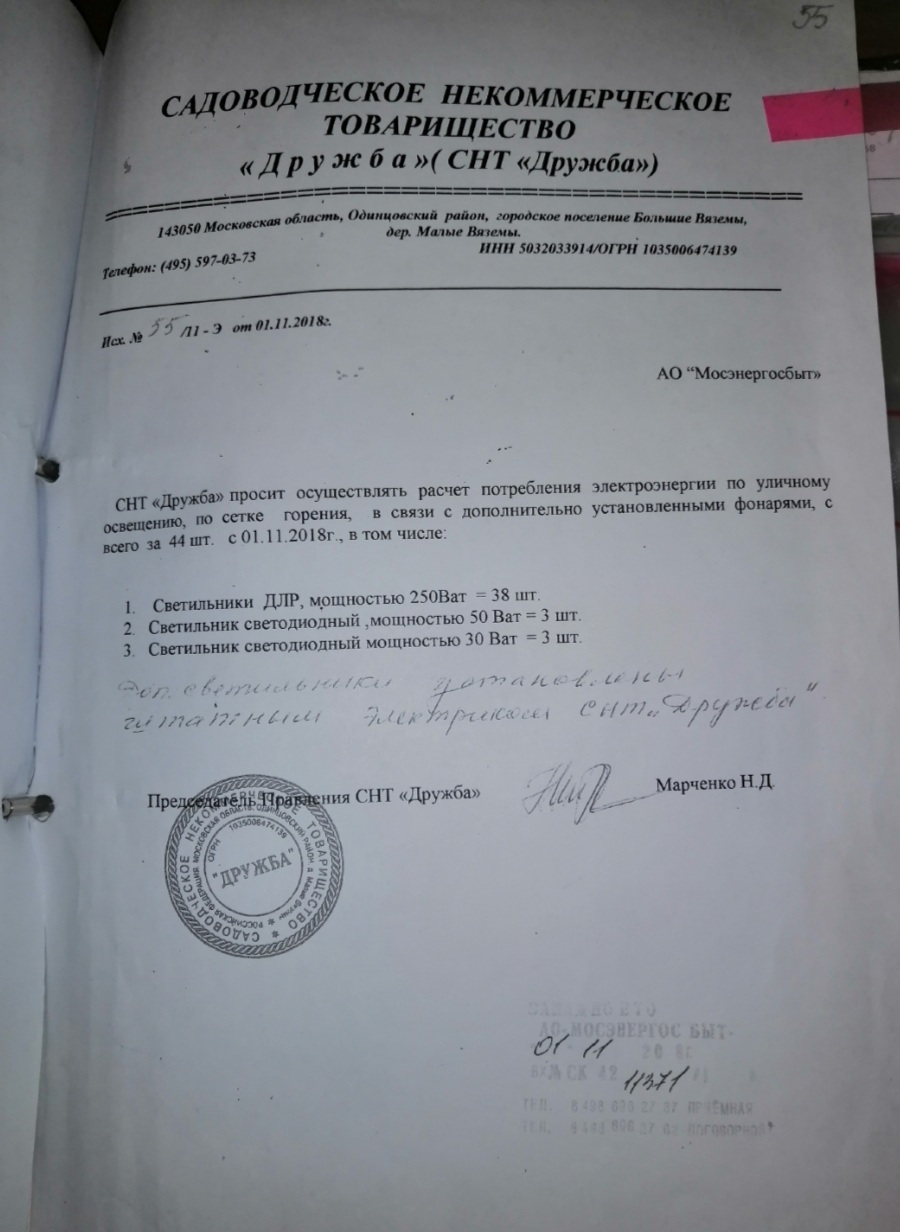 Приложение 4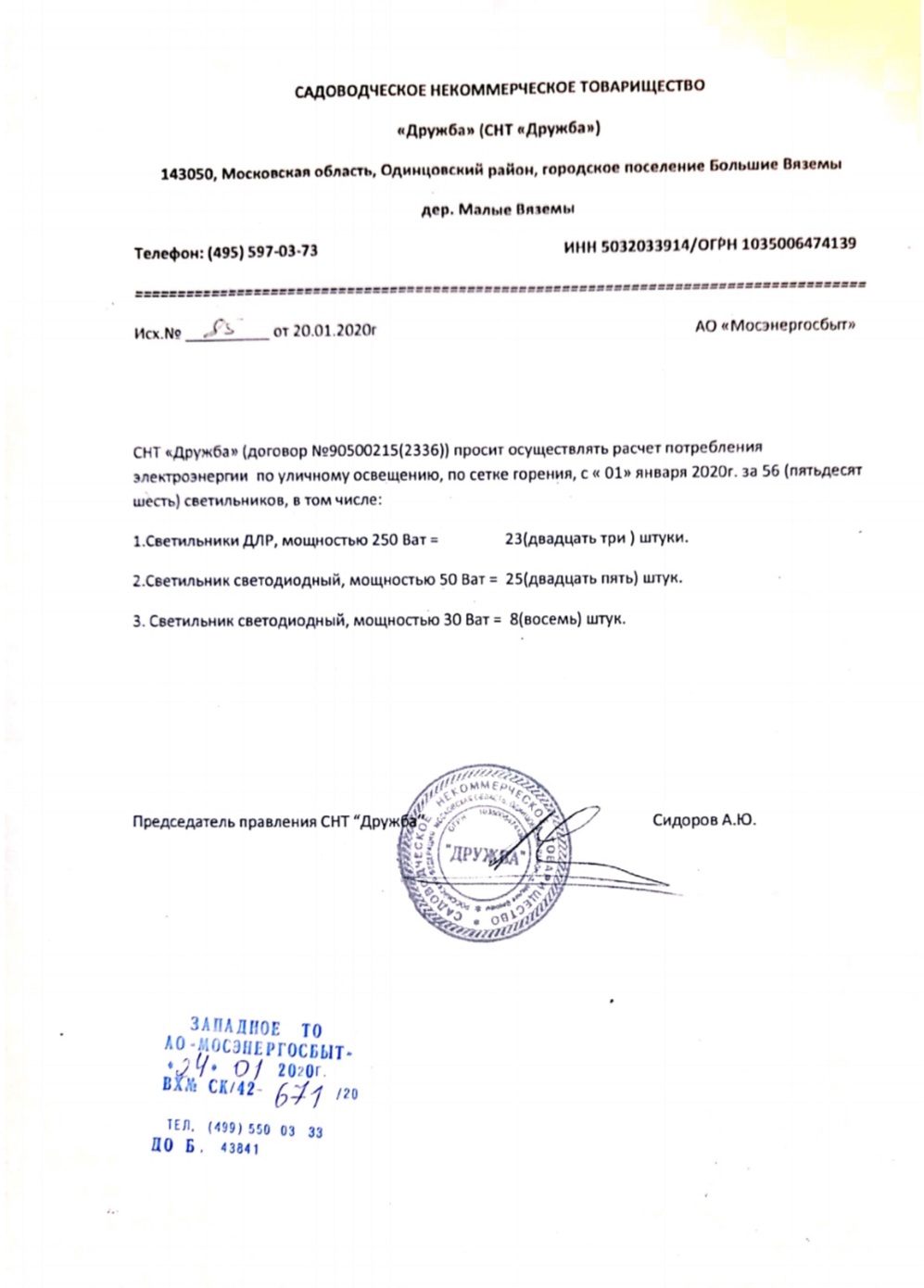 Приложение 5Приложение 6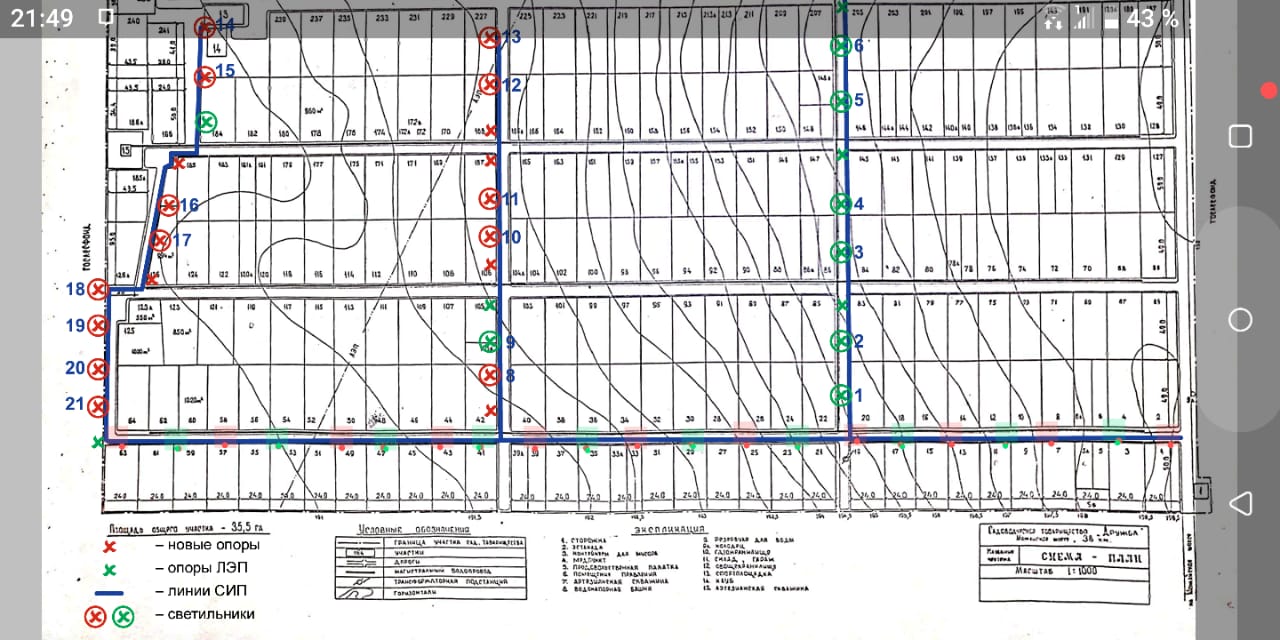 Предварительная смета освещение пожарных проездов Предварительная смета освещение пожарных проездов Предварительная смета освещение пожарных проездов Предварительная смета освещение пожарных проездов Предварительная смета освещение пожарных проездов Предварительная смета освещение пожарных проездов №Материалы Кол-воЦена Сумма (руб)1Опора металл 6 м (толщина стенки 5 мм)22700924002Сваи винтовые СВС 108*2500мм222100462003СИП-4  2*16 120031,66379924Зажим анкерный клиновй 8058,884710,45Герметичный прокалывающий зажим 8093,667492,86Ремгайка с болтом  8 мм225011007Крышка на столб225011008ЩМП03(щит)1100010009Пускатель170070010Фотоэлемент130030011ПВС2*1,514040560012Cчетчик 1200013Электроды 100014Траснспортные расходы300015Краска 700016Диски на болгарку500Итого212095,21Работы 2Монтаж свая+опора +покраска222500550003Монтаж СИП + Светильников1125000125000Итого180000Итого материалы и работы 392095,2№Материалы Кол-воЦена Сумма1Светильники223065674302Кронштейн22114225124Итого92554(-40%)60598,13Итого 452693,3Приложение 7
Список участков, граничащих с пожарными проездами Приложение 7
Список участков, граничащих с пожарными проездами Приложение 7
Список участков, граничащих с пожарными проездами Приложение 7
Список участков, граничащих с пожарными проездами Приложение 7
Список участков, граничащих с пожарными проездами Приложение 7
Список участков, граничащих с пожарными проездами № пожарного проезда№№ участказа освещениепротив освещения не ответили на звонок/запрос способ опроса % за11201тз611222а1тз611322б2тз6114832тз6115843тз6116853тз611786а4тз611886б4тз61191455WhatsApp611101466WhatsApp611111477WhatsApp611121488тз61113148а9тз611142051WhatsApp6111520610WhatsApp611162075WhatsApp6111720811WhatsApp61118208а2WhatsApp6121401тз8422422тз84231033WhatsApp84241044тз842510518426105а5WhatsApp84271066тз84281657WhatsApp84291668WhatsApp842101679WhatsApp842111682WhatsApp8421222510WhatsApp8421322711WhatsApp8431641WhatsApp10032123а2тз100331253тз100341264тз10035126а5тз100361846тз100371857WhatsApp100381868тз100Опрос проведен 21 сентября 2020 годаОпрос проведен 21 сентября 2020 годаОпрос проведен 21 сентября 2020 годаОпрос проведен 21 сентября 2020 годаОпрос проведен 21 сентября 2020 годаОпрос проведен 21 сентября 2020 годаОпрос проведен 21 сентября 2020 годаОпрос проведен 21 сентября 2020 годаОпрос проведен 21 сентября 2020 годаОпрос проведен 21 сентября 2020 годаОпрос проведен 21 сентября 2020 годаОпрос проведен 21 сентября 2020 годаОпрос проведен 21 сентября 2020 годаОпрос проведен 21 сентября 2020 годаОпрос проведен 21 сентября 2020 годаОпрос проведен 21 сентября 2020 года